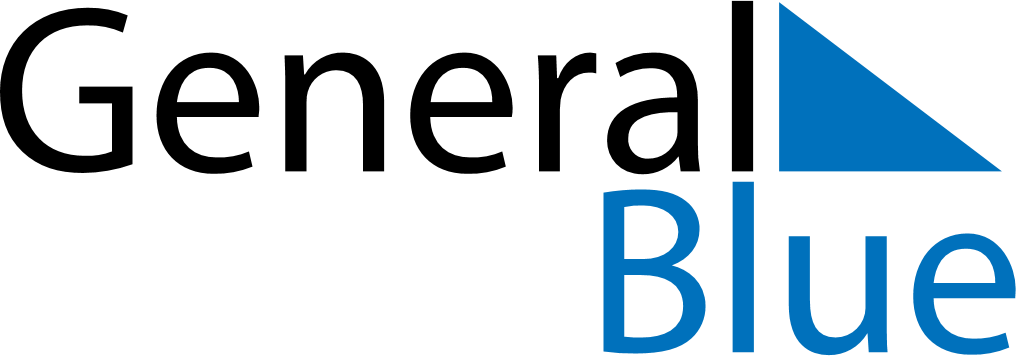 Weekly CalendarJuly 18, 2022 - July 24, 2022Weekly CalendarJuly 18, 2022 - July 24, 2022Weekly CalendarJuly 18, 2022 - July 24, 2022Weekly CalendarJuly 18, 2022 - July 24, 2022Weekly CalendarJuly 18, 2022 - July 24, 2022Weekly CalendarJuly 18, 2022 - July 24, 2022MONDAYJul 18TUESDAYJul 19WEDNESDAYJul 20THURSDAYJul 21FRIDAYJul 22SATURDAYJul 23SUNDAYJul 24